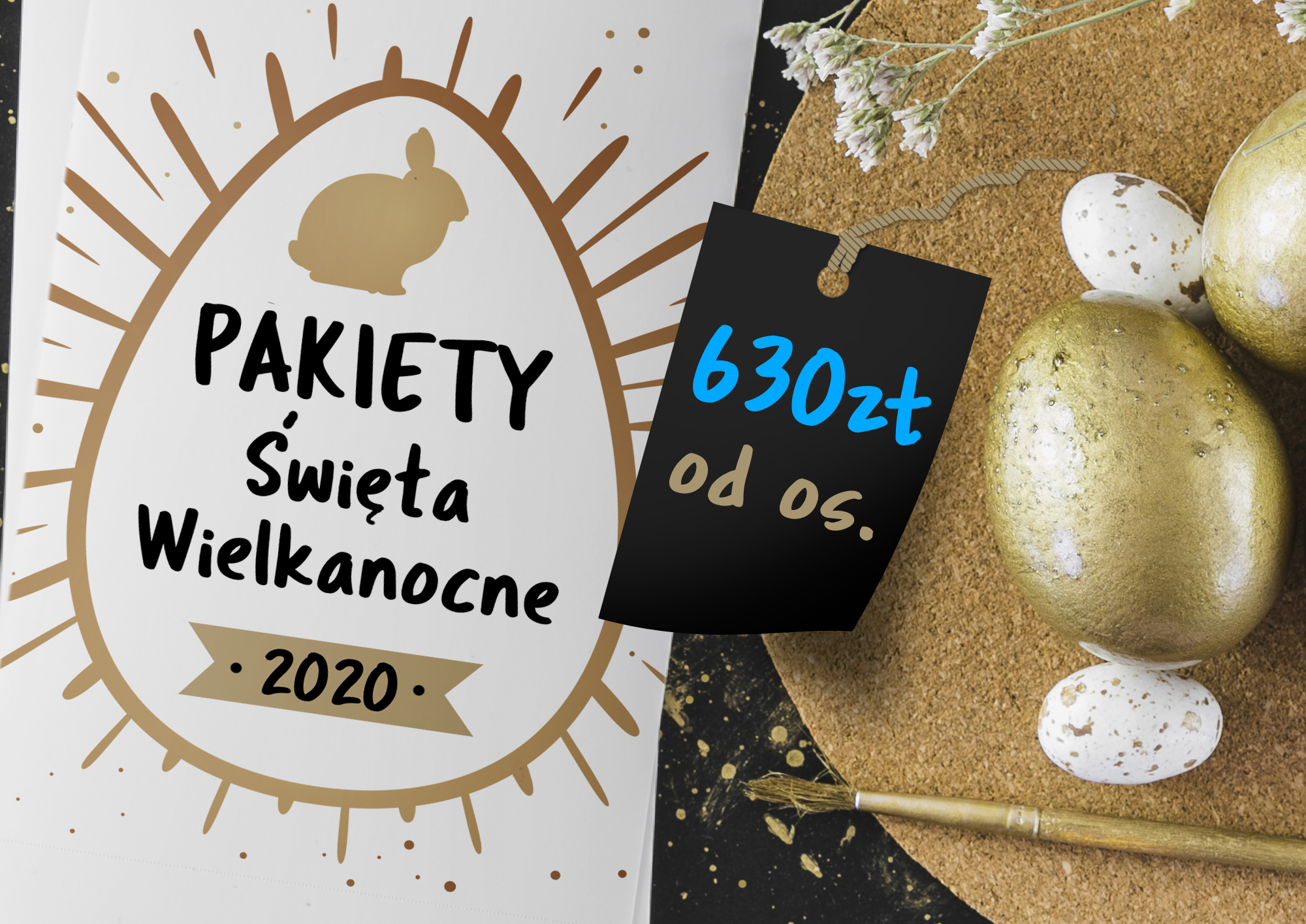 ŚWIĘTA WIELKANOCNE 2020Pakiet 4 dni – 630zł / osPakiet 5 dni – 770zł / osPakiet 6 dni – 920zł / osDla grupy powyżej 20os: -10%Rezerwacja: tel. 604 250 655strefa zabiegowa* - 1 masaż pleców olejem kokosowym + ciepły kompres na wybrane bóle stawowe lub mięśniowe w wybrany dzień / osobę09.04. - CZWARTEKod 14:00 zameldowanie Gościod 14:00 do 15:00 obiadod 18:00 dp 19:30 kolacja10.04. - WIELKI PIĄTEKod 8:30 do 11:00 śniadanie w formie bufetuod 10:00 do 14:00 strefa zabiegowa*od 14:00 do 15:30 tradycyjny postny obiadod 18:00 do 19:30 tradycyjna postna kolacja11.04. - WIELKA SOBOTAod 8:30 do 11:00 śniadanie w formie bufetuod 10:00 do 14:00 strefa zabiegowa*od 11:00 do 13:00 przygotowania koszyczka do święconki, rodzinne malowanie pisanek, dekorowanie koszyka świątecznegood 14:0 do 16:00 pieczenie babeczek z dziećmiod 14:00 do 15:30 świąteczny obiadod 16:00 do 18:00 seans dla dzieciod 18:00 do 19:30 świąteczna kolacja12.04. - WIELKANOCod 8:30 do 11:00 świąteczne śniadanie wielkanocne w formie bufetuod 11:00 do 12:00 poszukiwanie zająca wielkanocnegood 14:00 do 15:30 świąteczny obiadod 18:00 do 19:30 świąteczna kolacjaod 20:00 wieczorek taneczny13.04. - LANY PONIEDZIAŁEKod 8:30 - 11:00 świąteczne śniadanie w formie bufetuod 11:00 - 12:00 śmingus dyngusod 14:00 do 15:30 świąteczny obiadod 18:00 do 19:30 świąteczna kolacja14.04. - WTOREKod 8:00 - 10:00 śniadanie w formie bufetu11:00 – pożegnanie Gości